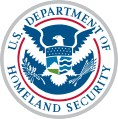 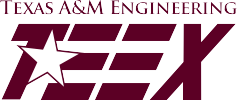 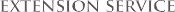 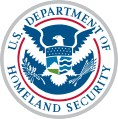 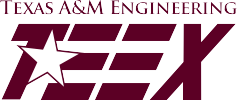 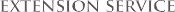 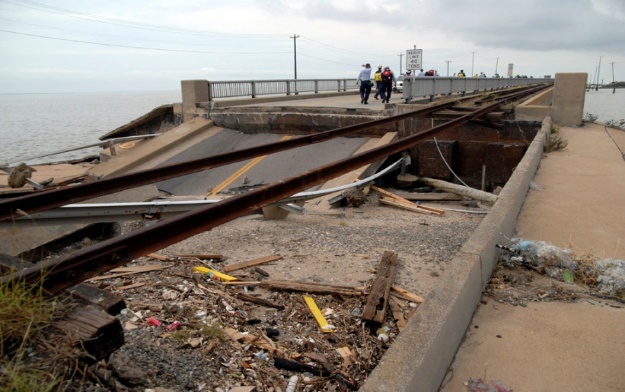 Registration is free! Please contact:Name: Your name						Email: Your email address				Phone: Your number						Fax #: Your fax number					